479/19480/19481/19482/19483/19Mineral Titles Act 2010NOTICE OF LAND CEASING TO BE A MINERAL TITLE AREAMineral Titles Act 2010NOTICE OF LAND CEASING TO BE A MINERAL TITLE AREATitle Type and Number:Exploration Licence 26626Area Ceased on:14 November 2019Area:36 Blocks, 115.59 km²Locality:INNINGARRAName of Applicant(s)/Holder(s):90% PRODIGY GOLD NL* [ACN. 009 127 020], 10% ALTURA LITHIUM OPERATIONS PTY LTD* [ACN. 095 384 491]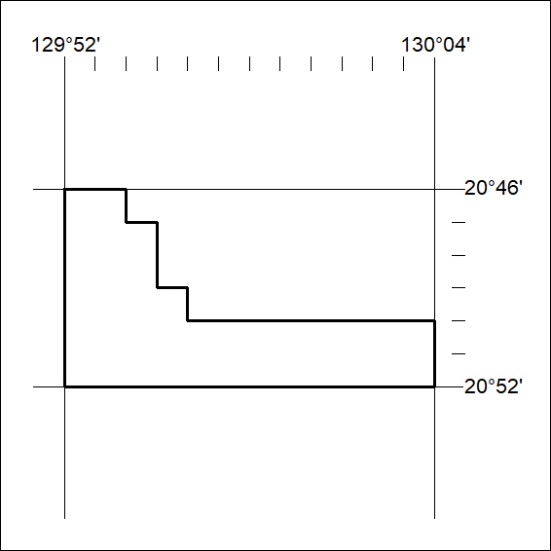 Mineral Titles Act 2010NOTICE OF LAND CEASING TO BE A MINERAL TITLE APPLICATION AREAMineral Titles Act 2010NOTICE OF LAND CEASING TO BE A MINERAL TITLE APPLICATION AREATitle Type and Number:Exploration Licence 29035Area Ceased on:14 November 2019Area:273 Blocks, 884.77 km²Locality:CONDERName of Applicant(s)/Holder(s):100% KALBAR RESOURCES LTD [ACN. 149 545 362]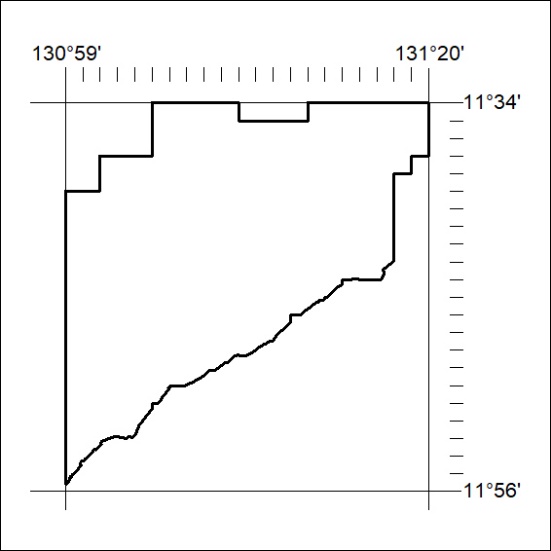 Mineral Titles Act 2010NOTICE OF LAND CEASING TO BE A MINERAL TITLE APPLICATION AREAMineral Titles Act 2010NOTICE OF LAND CEASING TO BE A MINERAL TITLE APPLICATION AREATitle Type and Number:Exploration Licence 29036Area Ceased on:14 November 2019Area:247 Blocks, 805.83 km²Locality:MELVILLEName of Applicant(s)/Holder(s):100% KALBAR RESOURCES LTD [ACN. 149 545 362]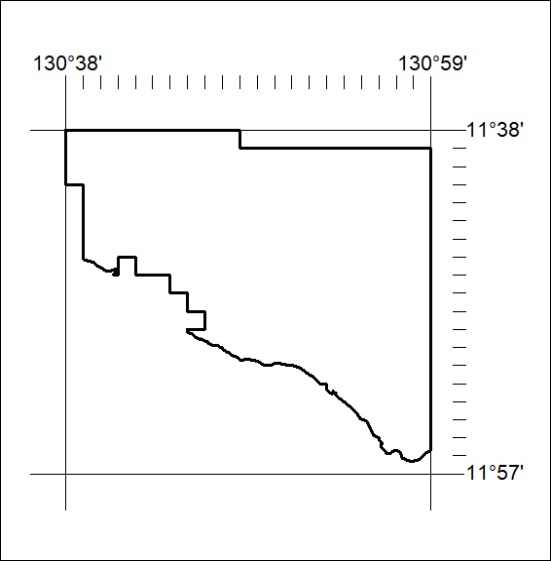 Mineral Titles Act 2010NOTICE OF LAND CEASING TO BE A MINERAL TITLE APPLICATION AREAMineral Titles Act 2010NOTICE OF LAND CEASING TO BE A MINERAL TITLE APPLICATION AREATitle Type and Number:Exploration Licence 29222Area Ceased on:14 November 2019Area:207 Blocks, 664.69 km²Locality:BATHURST ISLANDName of Applicant(s)/Holder(s):100% KALBAR RESOURCES LTD [ACN. 149 545 362]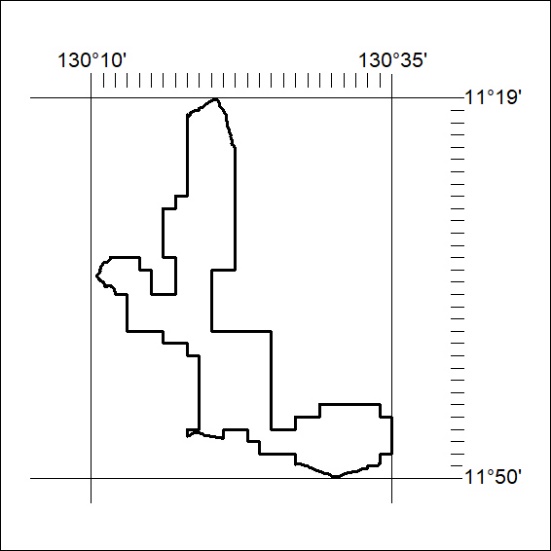 Mineral Titles ActNOTICE OF GRANT OF A  MINERAL TITLEMineral Titles ActNOTICE OF GRANT OF A  MINERAL TITLETitle Type and Number:Exploration Licence 32115Granted:14 November 2019, for a period of 6 YearsArea:51 Blocks, 167.71 km²Locality:MALLAPUNYAHName of Holder/s:100% SCRIVEN EXPLORATION PTY LTD [ACN. 006 264 615]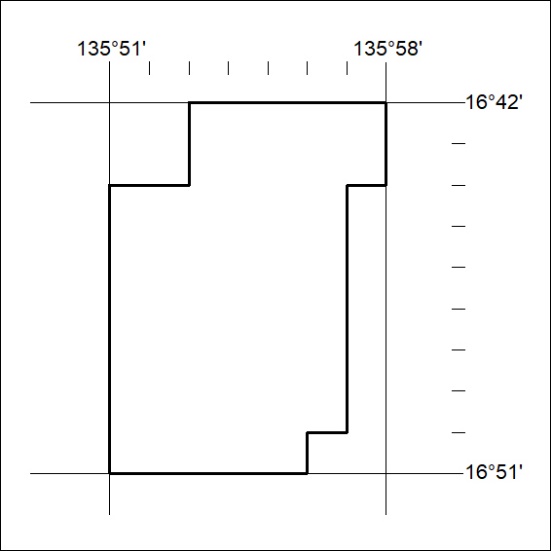 Area granted is indicated above. The titleholder is not permitted to exercise occupational rights on any land that is subject to a development title, or an application for a development title. Any land the subject of a Reserved Land gazettal under the Mineral Titles Act and all land vested in the Commonwealth of Australia is also excluded by description but not excised from the grant area.Area granted is indicated above. The titleholder is not permitted to exercise occupational rights on any land that is subject to a development title, or an application for a development title. Any land the subject of a Reserved Land gazettal under the Mineral Titles Act and all land vested in the Commonwealth of Australia is also excluded by description but not excised from the grant area.